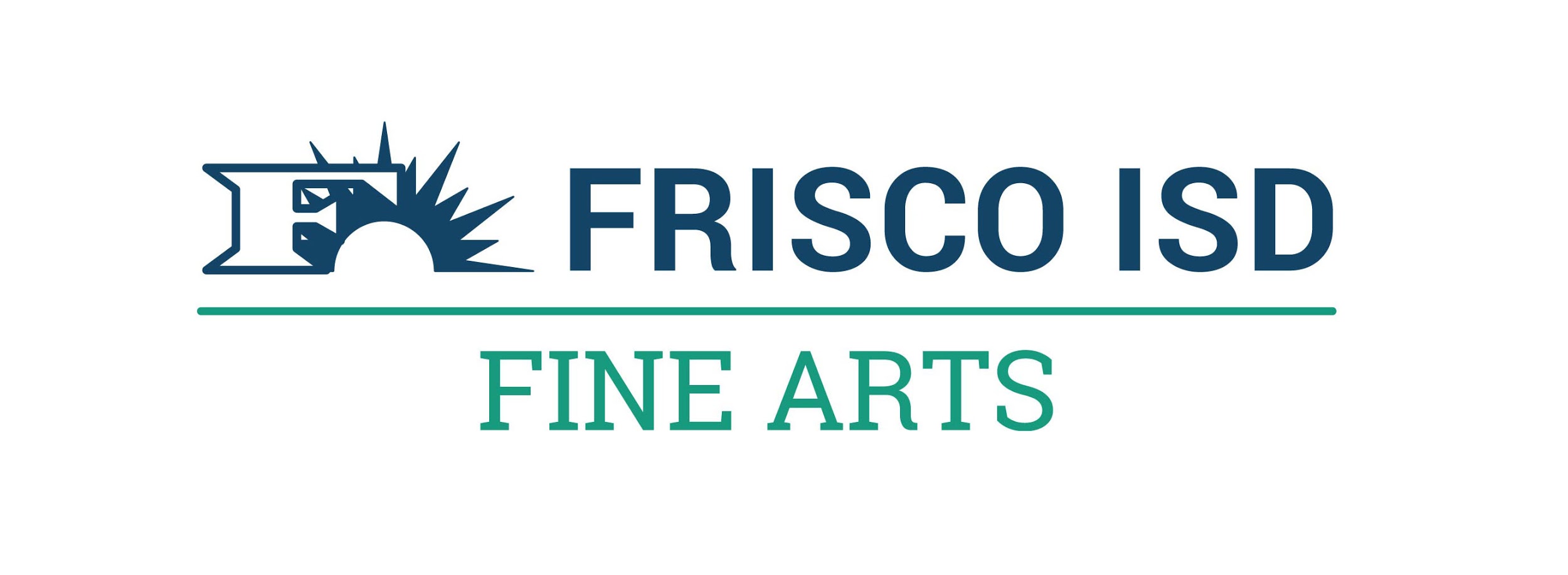 Marching Band Pre-Participation Medical InformationUIL Medical History Form and Pre-Participation PhysicalThe UIL Medical Advisory Committee (MAC) has made some adjustments to our medical clearance requirements for the 2020-2021 school year. The new medical clearance standards are in response to our current national medical crisis. The changes have been made to support social distancing standards and assist with the workload of medical professionals on the front lines of the COVID-19 Pandemic.UIL Expectations All students participating in UIL marching band and/or UIL athletic activities will be required to complete the UIL Medical History Form. Any “yes” answer to any of the questions 1-6 on the Medical History Form will require a student to receive further medical evaluation, which may include a physical exam, and receive written clearance from a physician, physician assistant, chiropractor, or nurse practitioner  before any participation in UIL practices, games, performances, or matches.  Only those students with “yes” answers to those questions are required to receive written clearance through further medical evaluation.Any participant in athletics or marching band, in any grade level, who has not previously completed a Pre-Participation Physical Evaluation (PPE), and been cleared for participation, will be required to complete the Medical History Form as noted above, as well as a PPE prior to participation in any UIL practices, games, performances, or matches.Please note that this is only for the 2020-2021 school year, and local school district policies still apply. Schools may still require physical examinations of students before allowing participation in these activities, and such decisions are under the jurisdiction of each local school district.Frisco ISDIn addition to a completed Medical History Form, Frisco ISD policy has required an annual Pre-Participation Physical Evaluation for every student participating in marching band.  In response to the recommendations by our UIL Medical Advisory Committee and in an effort to support social distancing standards while assisting  with the workload of medical professionals on the front lines of the national medical crisis, Frisco ISD will adopt the recommendations of the UIL Medical Advisory Board as indicated above.  UIL Medical History Form and a Pre-Participation Physical Evaluation will be required for:All students with a “yes” answer to any of questions 1-6 on Medical History FormAll students participating in marching band for the first timeAll 9th graders planning to participate in high school marching bandOnly a completed UIL Medical History Form (without any “yes” answers on questions 1-6) will be required for:10th graders, 11th graders and 12th graders that participated in marching band last year with a Pre-Participation Physical Evaluation on file.If a parent chooses to continue with an annual Pre-Participation Physical Evaluation for their student, then campus band staff will collect and file.Please note this will only be for the 2020-2021 school year.